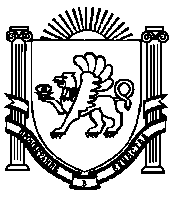 АДМИНИСТРАЦИЯЖЕМЧУЖИНСКОГО СЕЛЬСКОГО ПОСЕЛЕНИЯНИЖНЕГОРСКОГО РАЙОНАРЕСПУБЛИКИ КРЫМПОСТАНОВЛЕНИЕ № 91-П03 августа 2021 года							с. ЖемчужинаОб отмене постановления администрации Жемчужинского сельского поселения Нижнегорского района Республики Крымот 21.11.2019 № 138-П «Об утверждении административного регламента по предоставлению муниципальной услуги «Предоставление водных объектов, находящихся в собственности муниципальных образований, в пользование на основании решений о предоставлении водных объектов в пользование» в администрации Жемчужинского сельского поселенияНижнегорского района Республики Крым»Согласно Протеста Прокуратуры Нижнегорского района Республики Крым от 29.07.2021 № 019-2021/Прдп219-21-20350018 на постановление администрации Жемчужинского сельского поселения Нижнегорского района Республики Крымот 21.11.2019 № 138-П «Об утверждении административного регламента по предоставлению муниципальной услуги «Предоставление водных объектов, находящихся в собственности муниципальных образований, в пользование на основании решений о предоставлении водных объектов в пользование» в администрации Жемчужинского сельского поселения Нижнегорского района Республики Крым»  администрация Жемчужинского сельского поселения Нижнегорского района Республики КрымПОСТАНОВЛЯЕТ:1. Отменить постановление администрация Жемчужинского сельского поселения Нижнегорского района Республики Крым от 21.11.2019 № 138-П «Об утверждении административного регламента по предоставлению муниципальной услуги «Предоставление водных объектов, находящихся в собственности муниципальных образований, в пользование на основании решений о предоставлении водных объектов в пользование» в администрации Жемчужинского сельского поселения Нижнегорского района Республики Крым» 2. Обнародовать настоящее постановление на официальном сайте в информационно-телекоммуникационной сети «Интернет» (http:// жемчужинское – сп.рф), а также разместить на стенде в здании администрации расположенный по адресу: Республика Крым, Нижнегорский район, с. Жемчужина, ул. Школьная, 2.3. Настоящее постановление вступает в силу со дня его официального обнародования.4.Контроль за исполнением настоящего постановления оставляю за собой.Председатель Жемчужинского сельского совета глава - администрации Жемчужинского сельского поселения					С.И.Чупиков